12.05.-19.05.2020.            Matemātikas joma            PII “Varavīksne”                grupa “Bitīte”Bērna vārds, uzvārds: ________________________________________________________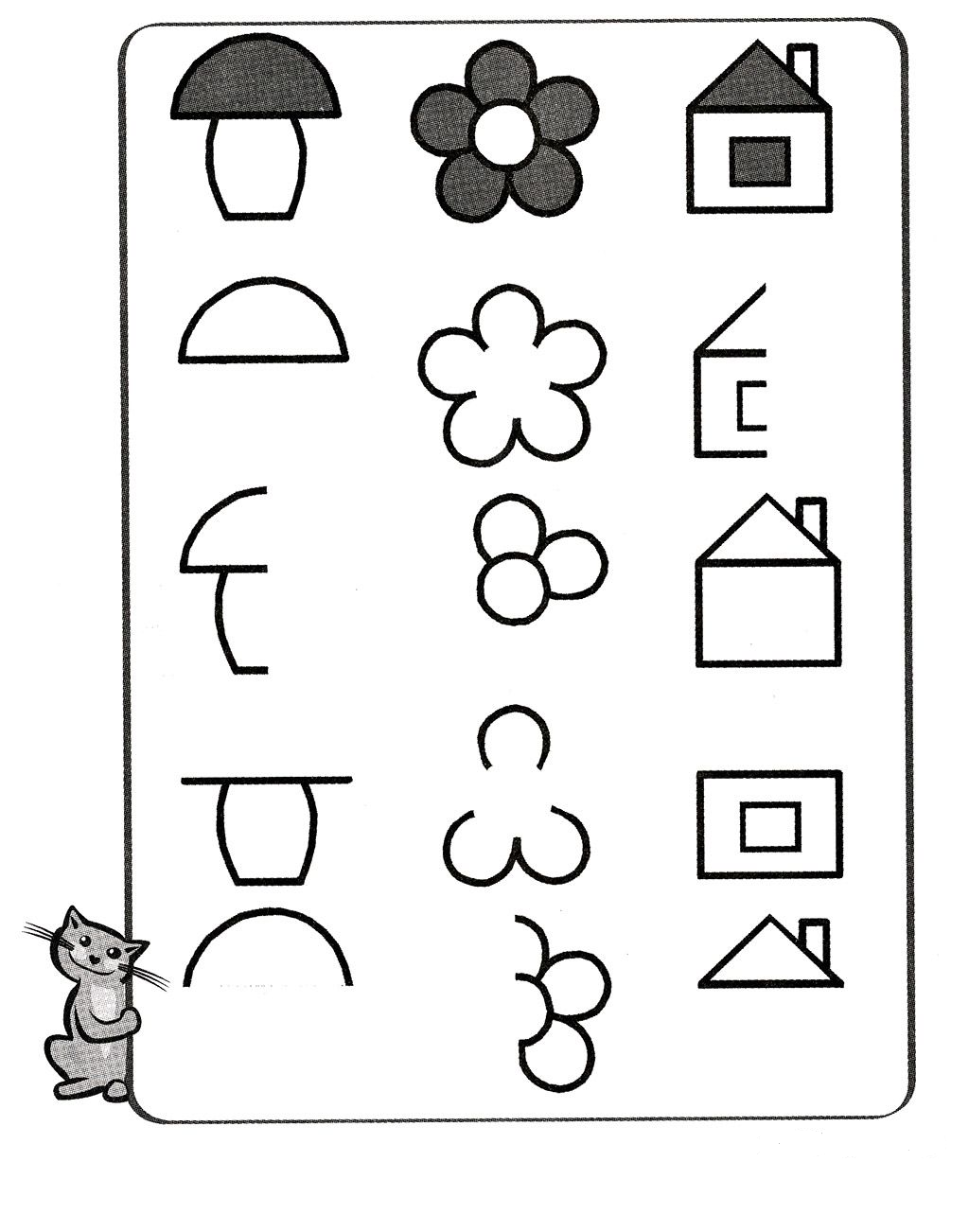 12.05.-19.05.2020.            Matemātikas joma            PII “Varavīksne”                grupa “Bitīte”Bērna vārds, uzvārds: ________________________________________________________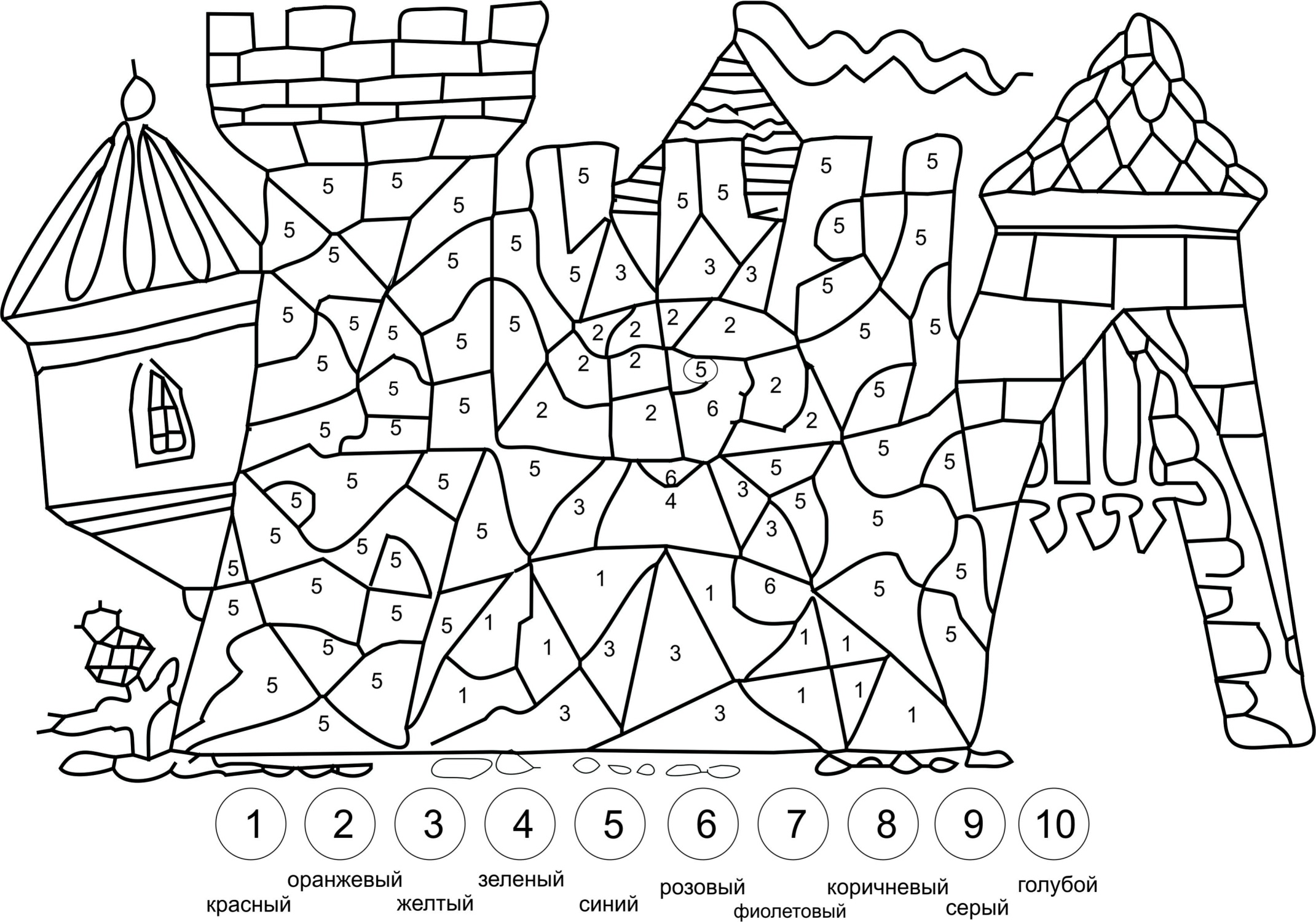 12.05.-19.05.2020.            Matemātikas joma            PII “Varavīksne”                grupa “Bitīte”Bērna vārds, uzvārds: ________________________________________________________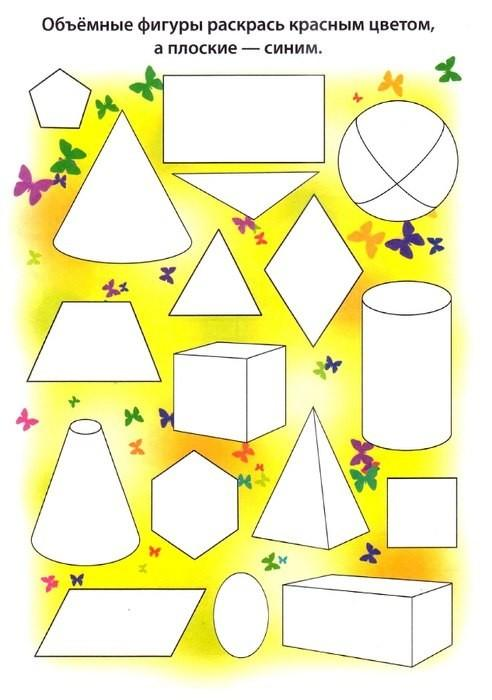 12.05.-19.05.2020.            Matemātikas joma            PII “Varavīksne”                grupa “Bitīte”Bērna vārds, uzvārds: ________________________________________________________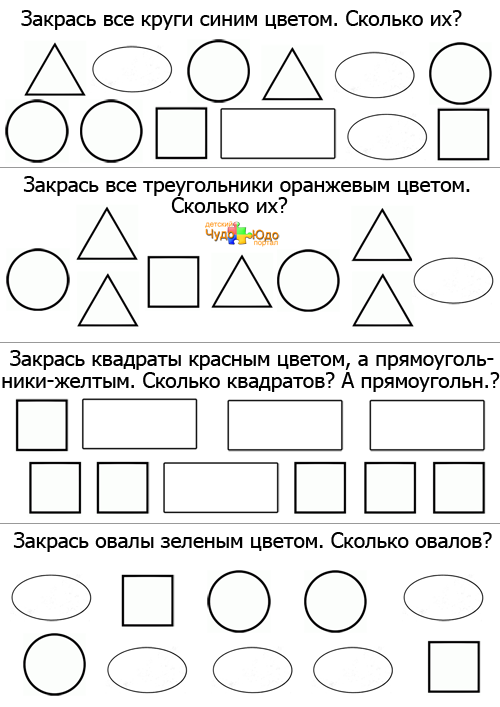 12.05.-19.05.2020.            Matemātikas joma            PII “Varavīksne”                grupa “Bitīte”Bērna vārds, uzvārds: ________________________________________________________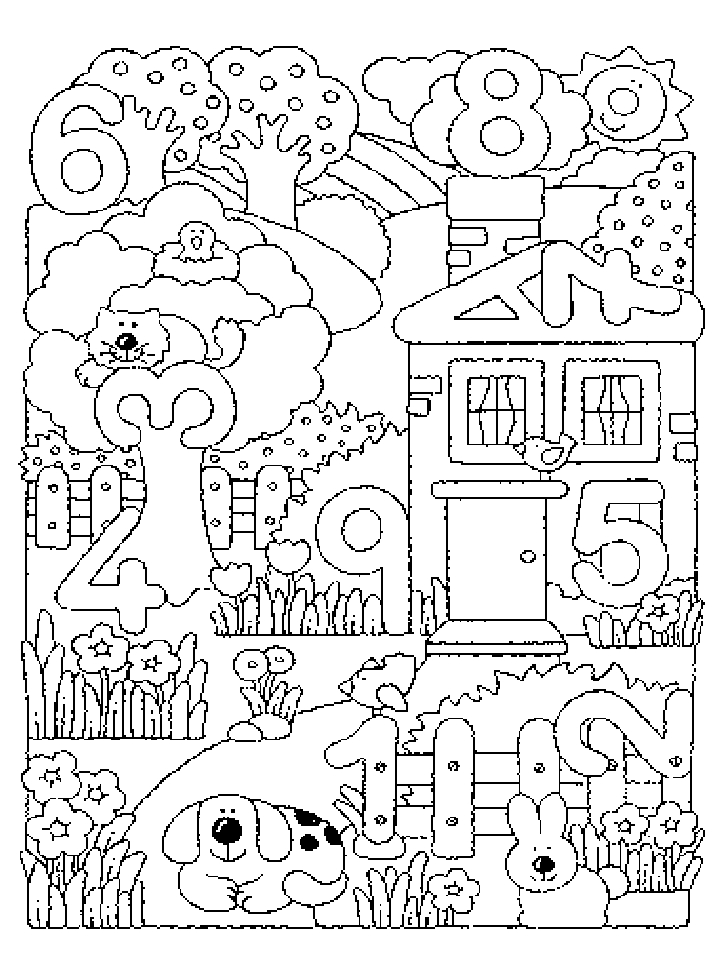 12.05.-19.05.2020.           Dabaszinību joma            PII “Varavīksne”                grupa “Bitīte”Bērna vārds, uzvārds: ________________________________________________________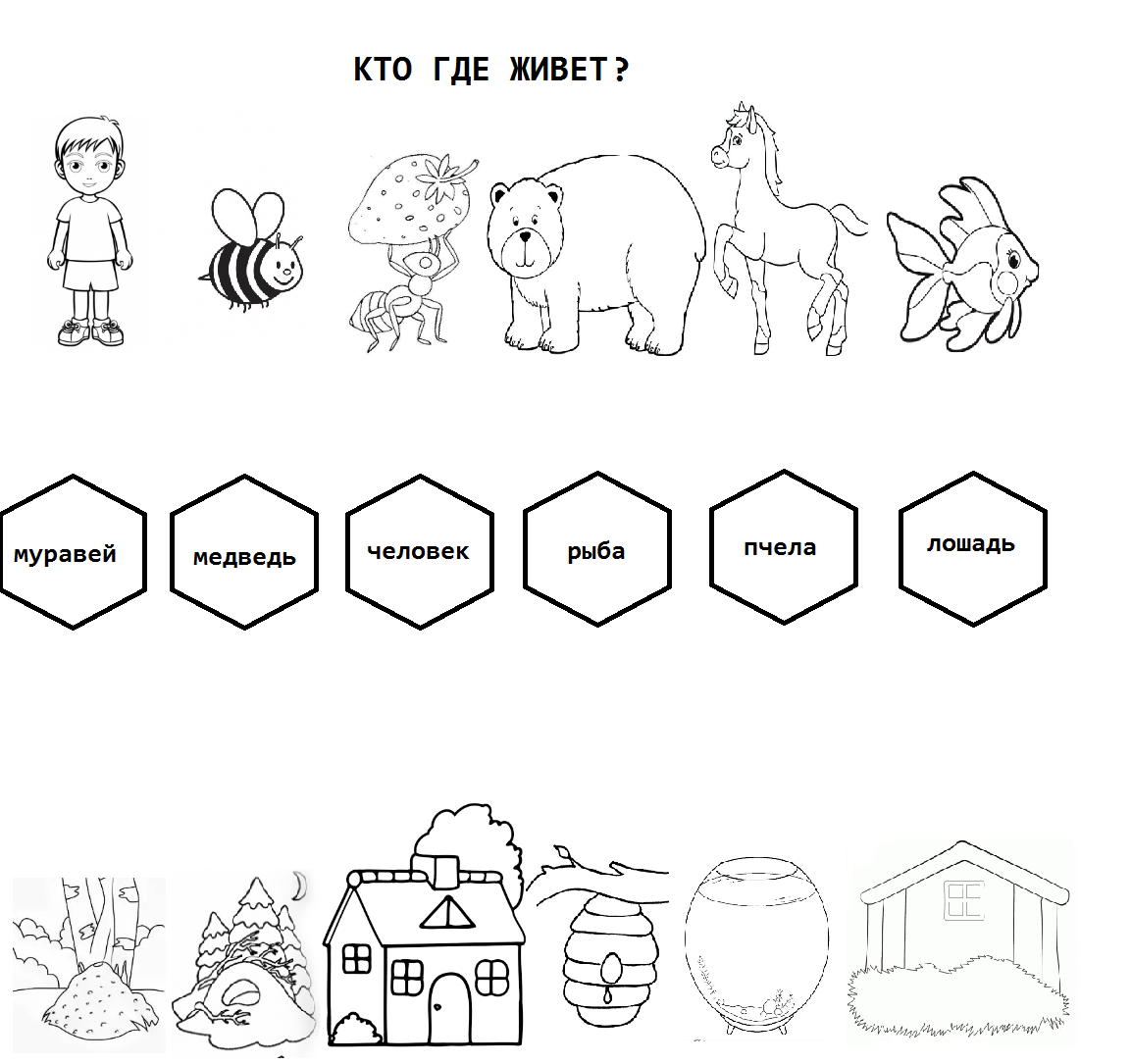 12.05.-19.05.2020.         Valodas   joma            PII “Varavīksne”                grupa “Bitīte”Bērna vārds, uzvārds: ________________________________________________________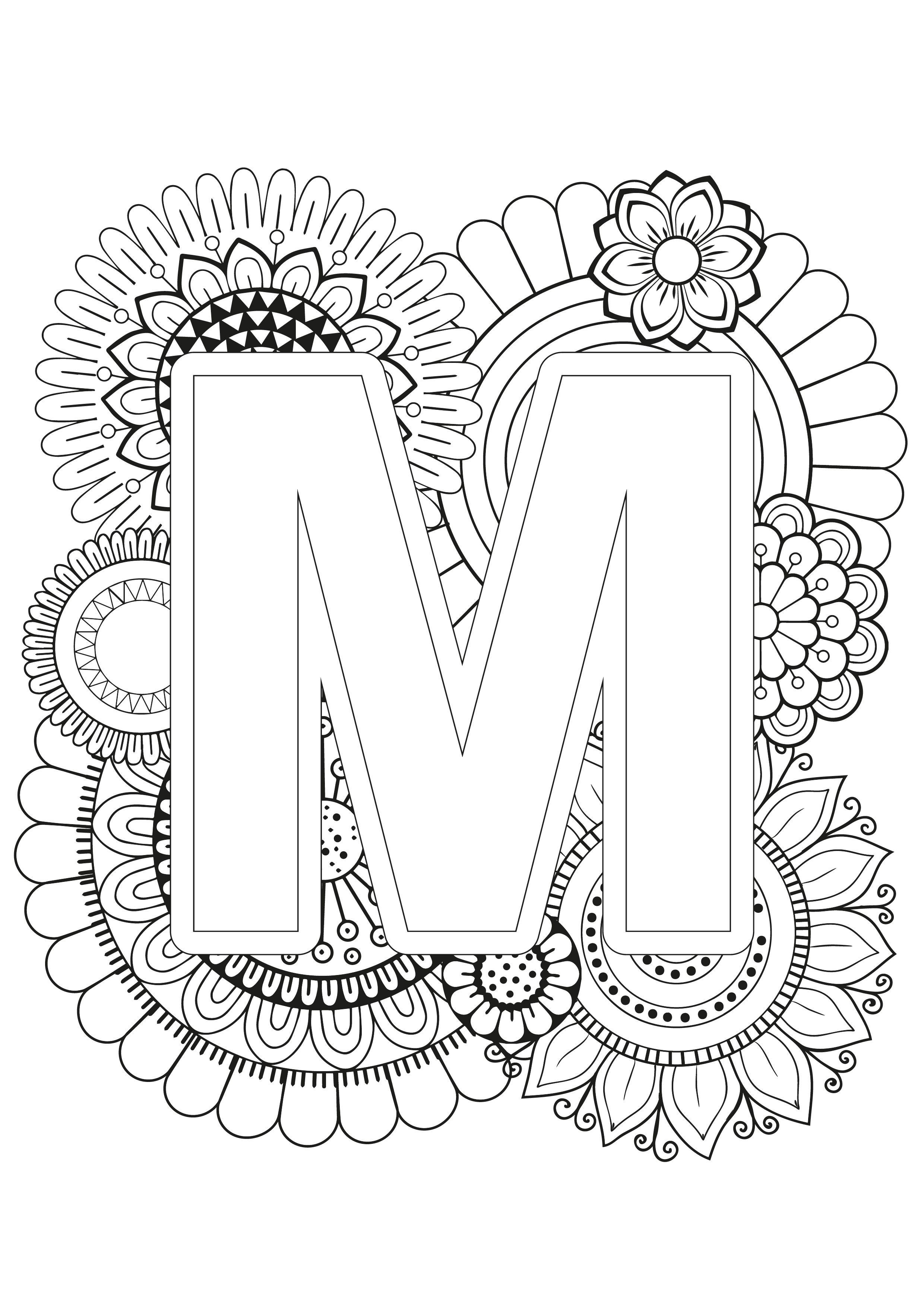         12.05.-19.05.2020.          Valodas  joma            PII “Varavīksne”                grupa “Bitīte”Bērna vārds, uzvārds: ________________________________________________________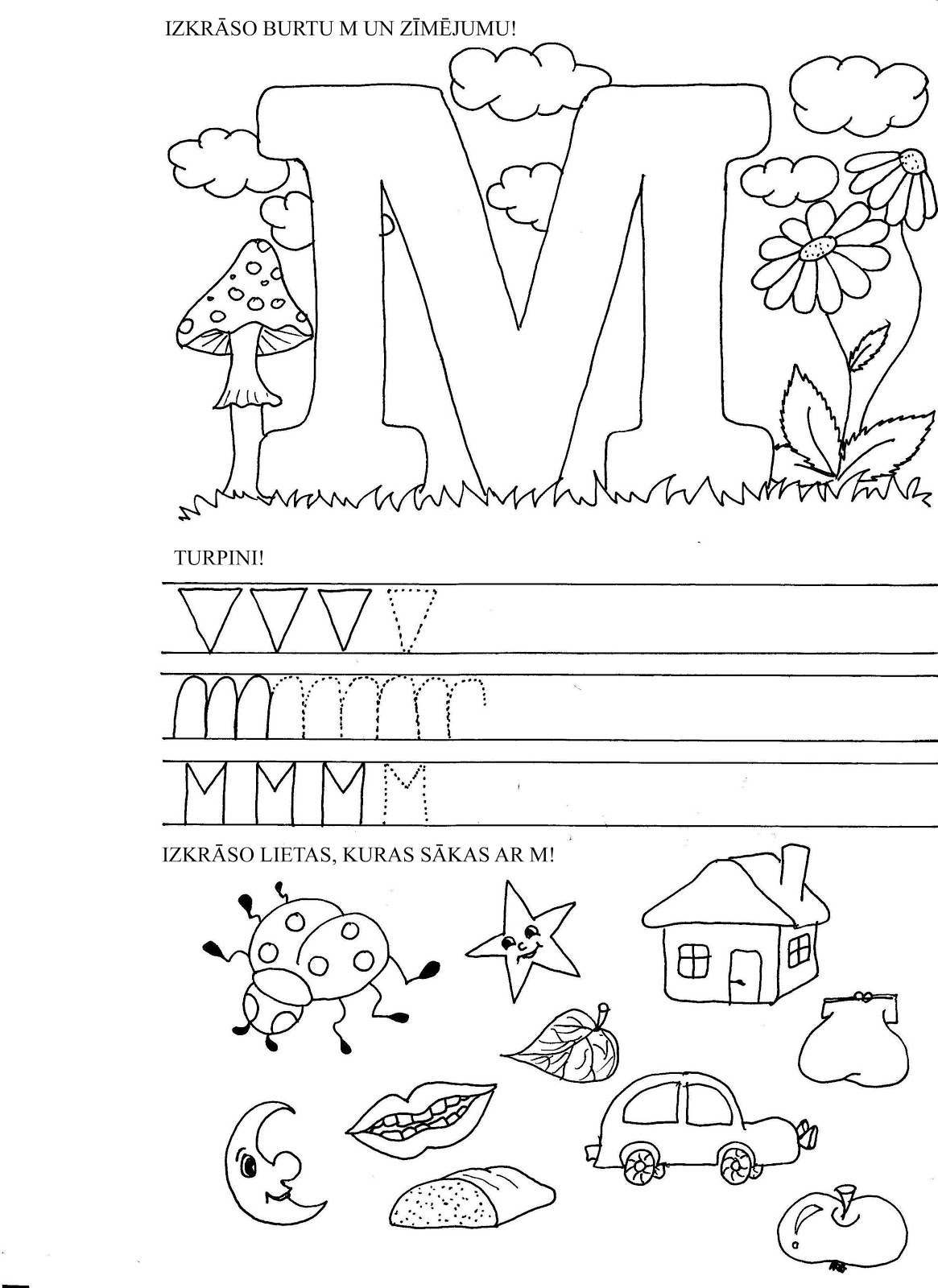                  12.05.-19.05.2020.            Valodas joma            PII “Varavīksne”                grupa “Bitīte”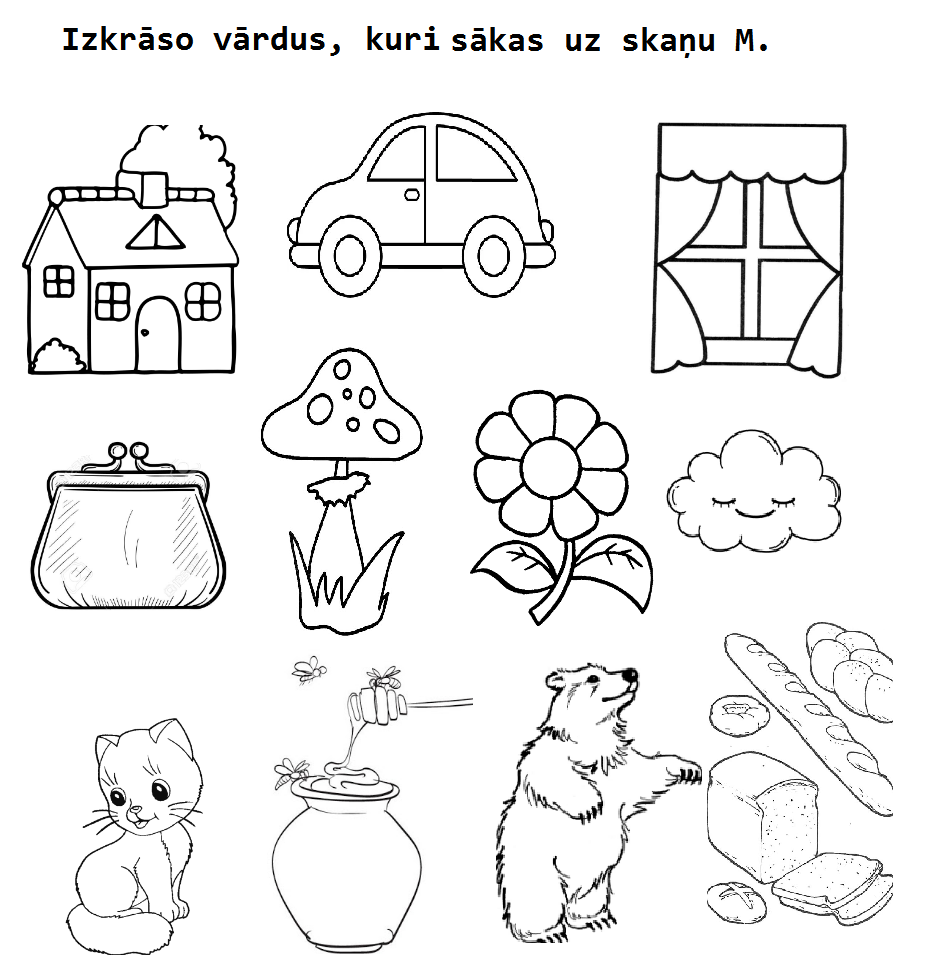 12.05.-19.05.2020.           Valodas joma            PII “Varavīksne”                grupa “Bitīte”Bērna vārds, uzvārds: ________________________________________________________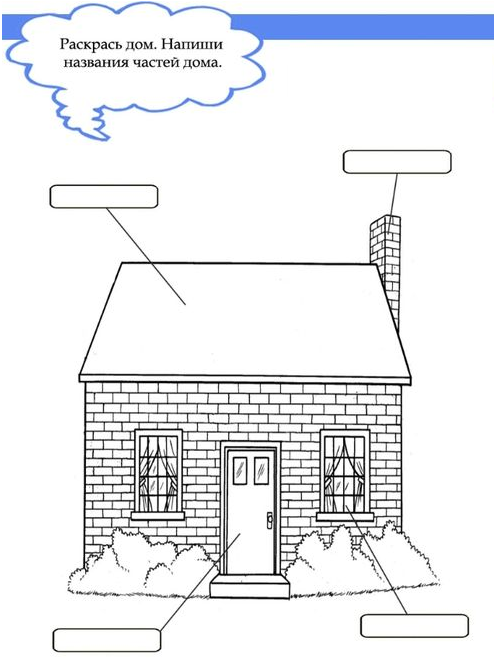 Дверь			Окно	         Крыша           Труба